中畜协〔2016〕21号关于召开第十三届(2016)中国羊业发展大会的通知各位会员、全国羊业生产、加工企业及相关行业工作者：2015年以来，我国羊业行情下行压力趋缓，价格走势止跌逐渐趋稳，部分地区市场价格呈现小幅回升。养殖单位(企业)正在主动适应行业发展的新常态、并步入转型升级、贯彻新理念、供给侧改革新阶段。当前，肉类消费日趋多元化，消费者对羊产品品质和安全的要求逐渐提高，在加快现代羊业发展中，同时要更加注重发展“名优特”羊产品，因此，为了深入研讨我国羊产业如何在供给侧进行深入改革，加快行业转型升级，保证羊业生产提质增效的同时不断增强养殖单位(企业)综合生产能力、市场竞争能力和可持续发展能力，加快推进现代养羊业建设，着力解决行业发展面临的新问题与挑战，中国畜牧业协会定于2016年8月18～19日在重庆市酉阳土家族苗族自治县召开第十三届（2016）中国羊业发展大会。本次大会将邀请行业领导，国内外知名企业家、专家和实际工作者，从宏观政策、法律法规解读、行业生产技术、经营管理及其应对策略、精准扶贫的有效措施和方法等方面进行深入分析探讨，并将为与会者搭建沟通和交流的平台。为养殖单位(企业)在新常态下，探索出适合新形势下的经营模式，寻找并抓住发展良机，在逆境中取胜，促进行业健康和可持续发展。特热烈欢迎羊业分会全体会员、全国羊业及其相关行业(养殖、屠宰、加工、贸易、餐饮、投资、兽药、生物制品、饲料、牧草、设备等)的企业家、专家、业务主管部门及热心养羊业的同仁踊跃参加。 现将有关事项通如下。一、时间：2016年8月18～19日(8月17日全天报到)二、地点：重庆市酉阳土家族苗族自治县三、会议主题：种草养羊，促进供给侧改革四、会议内容（一）羊业发展高层论坛（二）分组论坛和经验交流（三）羊产品现场展销（四）土家族苗族羊肉美食与民俗文化体验（五）酉阳土家族苗族自治县羊业考察五、联系方式中国畜牧业协会羊业分会地址: 北京市朝阳区曙光西里甲6号时间国际大厦1座9层  邮编: 100028联系人: 赵印（15901236766）     刘强德（13601097030）电话: 010-58677700-163  	       传真：010-58677809E-mail:sheep@caaa.cn            网址：www.caaa.cn附件：第十三届(2016)中国羊业发展大会会议指南 															中国畜牧业协会2016年5月26日抄报：农业部畜牧业司、农业部兽医局、全国畜牧总站中国畜牧业协会秘书处                 2016年5月26日 印发附件第十三届(2016)中国羊业发展大会会议指南会 议 组 织主办单位： 中国畜牧业协会承办单位： 重庆市酉阳土家族苗族自治县人民政府中国畜牧业协会羊业分会协办单位： 重庆市畜牧业协会	重庆市山羊产业技术体系赞助单位： 重庆润兴牧业发展有限公司
待招中……支持单位： 国家绒毛用羊产业技术体系中国畜牧兽医学会养羊学分会会 议 主 题种草养羊，促进供给侧改革酉 阳 介 绍世界上有两个桃花源，一个在您心中，一个在重庆酉阳。第十三届中国羊业发展大会将于8月17日至19日在重庆市酉阳土家族苗族自治县举行，重庆的酉阳、美丽的桃花源，真诚地欢迎各位朋友的到来！酉阳自治县有2200多年建县史，是800年州府所在地，曾是武陵山区政治、经济和文化中心，被誉为“中国土家摆手舞之乡”、“中国著名民歌之乡”、“中国土家文化发祥地”。拥有桃花源国家5A级旅游景区，龙潭古镇、龚滩古镇国家4A级旅游景区等16个国家级旅游品牌；有世界上同纬度地区保存最完好的大板营原始森林，金银山、巴尔盖两个国家森林公园和酉水河、阿蓬江两个国家湿地公园，是国家山水园林县城、全国文明县城和市级卫生城市。酉阳地处渝鄂湘黔四省市结合部，幅员面积5173平方公里，草山草坡和饲草资源丰富，农户素有养羊习俗，具有发展山羊产业得天独厚的优势和条件。近年来，该县立足资源优势，把羊业发展作为经济转型的支柱产业、群众脱贫的致富产业和农业发展的“举旗”产业来抓，确立了“羊草结合抓配套、建园拓面扩规模、散户大场同步走、标准养殖上水平”的发展思路，到2020年力争实现山羊饲养量突破100万只，建成重庆市优质山羊供应基地和“南方羊都”的总体目标，积极抓住良繁体系、优质基地、主体培育、链条延伸、加工营销、品牌创建等关键环节，结合精准脱贫工作开展，强化政策推动、资金扶持、龙头引领、科技支撑、规范养殖和机制创新，走出了南方山区羊业发展和羊业助推脱贫攻坚的新路子。会 议 内 容一、羊业发展高层论坛高层论坛：本届论坛将邀请农业部相关业务部门领导、国内羊业领域有影响力或有丰富经验的权威专家、成功的企业家做主题发言，内容涉及当前全国羊产业发展的热点、焦点等问题，产业发展的未来趋势，企业发展的成功经验，地区发展的优秀模式等。二、分组论坛和交流经验拟邀专家、企业、地区负责人主持分组讨论交流会，结合议题让代表通过互动交流的形式现场提出发展中存在的问题并得以权威人士的答疑解惑。并通过集思广益共同为行业发展献计献策，推动我国养羊业的健康发展。三、羊产品现场展销欢迎各地羊业及产业相关企业在现场进行宣传和展销，本届会议将在该县综合文体中心主会场外空地进行，宣传和展览时间为8月18日全天。(需在8月1日前与承办会议单位联系)。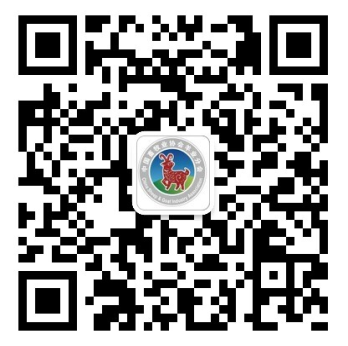 具体信息通过羊业分会微信平台发布，微信二维码扫描关注，以便及时了解会议相关信息。四、羊肉美食与民俗文化体验品鉴酉阳土家族苗族特色羊肉美食，推广和宣传羊肉美食文化。感受酉阳土家族苗族民俗文化。五、酉阳土家族苗族自治县羊业考察羊业参观考察将重点走访重庆润兴牧业发展有限公司与酉阳宗卫养羊专业合作社，润兴牧业以“公司+协会+专业合作社+家庭牧场”产业化合作模式，在县内组建肉羊养殖专业合作社带动家庭牧场从事肉羊育肥，并致力于高端羊肉产品的生产研发，以国家级畜禽遗传资源——酉州乌羊、渝东黑山羊为抓手，打造“酉阳富硒山羊”品牌。酉阳宗卫养羊专业合作社是酉阳自治县带动农户脱贫致富的农村经济合作组织，通过精准帮扶贫困农户发展山羊养殖，切实带动了周边农户的脱贫致富和区域的羊业发展。会 议 须 知一、会议日程8月17日  全天报到8月18日  高层论坛、分组论坛、展销宣传8月19日  酉阳自治县羊产业情况实地考察注：具体会议日程以报到时的会议指南为准二、报到地点报到主酒店:重庆酉阳怡豪国际大酒店地址:重庆市酉阳自治县城北新区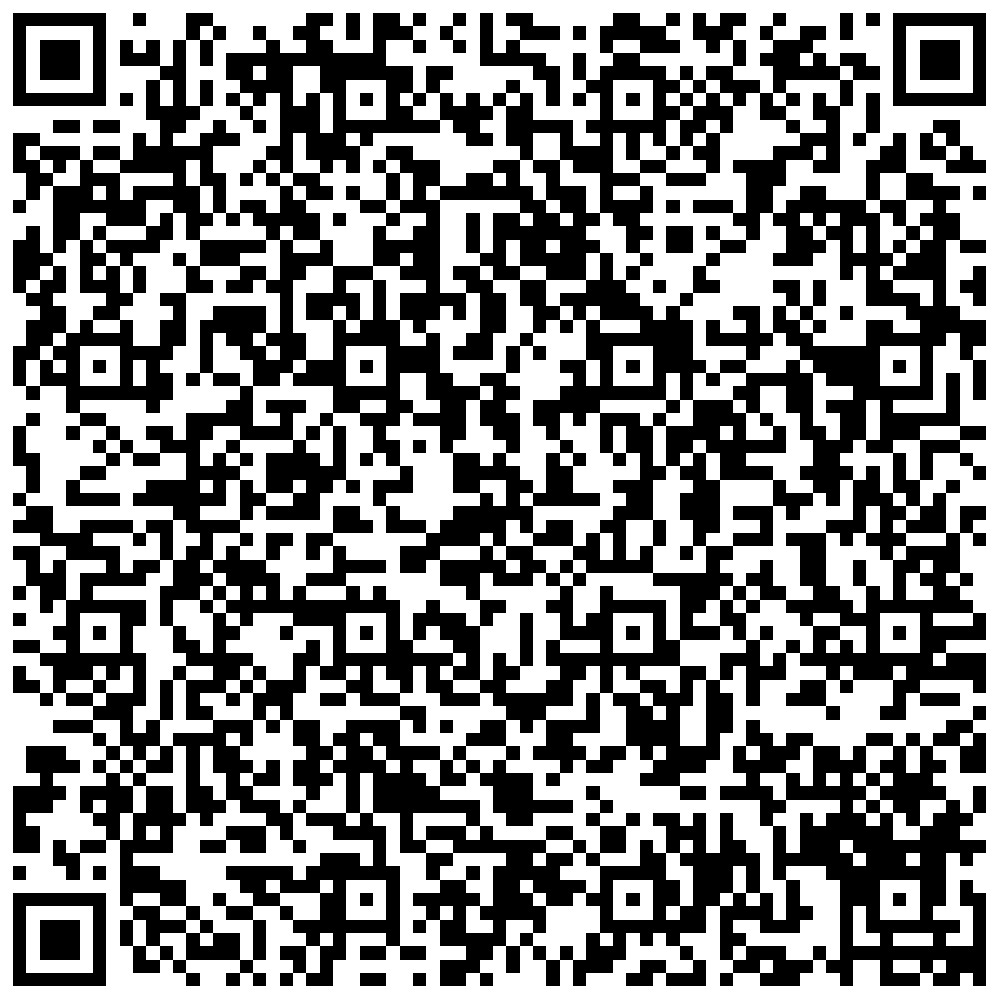 扫描二维码进入酒店位置地图：三、参会人员中国畜牧业协会羊业分会会员，国内外羊业及相关的兽药、生物制品、饲料、器械设备、用品、用具、餐饮等行业的生产、加工、贸易等企业的技术、行政、管理人员，中国畜牧兽医学会养羊学分会专家，畜牧行业教学、科研、管理人员，各地畜牧行业协会、餐饮业、纺织工业，相关媒体，以及关注羊业发展的各界人士等。四、会议征文本届大会期间论文集将与《现代畜牧兽医》杂志社合作，共同组织出版《2016中国羊业进展》论文集，真诚欢迎羊业界企业家、专家学者、羊业生产第一线的同志，及业务部门的管理者等踊跃投稿。论文请围绕国内外养羊业发展的趋势和问题，羊品种资源保护利用，高产优质肉羊的生产方法和技术，不同羊群的饲养管理特点，种草养羊、精准扶贫的新举措，我国亚热带地区成功饲养肉用绵羊的经验，高产优质牧草的引种、栽培、推广、加工调制和利用，羊的主要传染病的防控技术和经验等相关内容。每篇论文一般不超过5000字。投稿截止期为2016年7月10日(收到日期)，请将稿件用电子邮件方式提交至(sheep@caaa.cn)。来稿经审阅合格后免费刊登。五、会议费用1、会务费：为便于会议整体筹备安排，对于7月31日前提前回复回执报名并缴费会议费800元/人，8月1日起及现场报名缴费会议费1200元/人。户  名∶中国畜牧业协会         
开 户 行∶中行北京三元桥支行
账  号∶349356022214 2、会议住宿统一安排，住宿费、旅差费等自理。六、参会办法及须知1、请参会人员填写回执（见附表）报名，传真、电子邮件、信函邮寄的方式传至中国畜牧业协会羊业分会秘书处:（010-58677809，或sheep@caaa.cn）2、微信报名：微信搜索中国畜牧业协会羊业分会（sheep-caaa），关注该公众号，即可从微信上报名。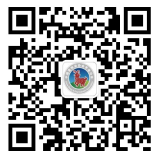 3、参会人员务必预定房间，以保证住宿安排。房间价格：（仅供参考，请以实际价格为准）                           4、报名截止日期为2016年7月31日。七、会议接(送)站1、接站：2016年8月17日，组委会提供接站服务重庆江北国际机场： 10:00点-15:00点接站；由于路程原因（重庆至酉阳约4小时车程）不设定具体发车时间，采取坐满发车原则。建议提前一天（8月16日）抵达重庆，以防错过接站时间。黔江武陵山机场：9:00—17:00点，坐满发车。酉阳火车站：9:00—19:00点，坐满发车。酉阳汽车站：酉阳汽车站临近驻地酒店，不设接站点，参会人员可乘出租车前往酒店。2、送站：2016年8月20日9:00组委会提供送站服务，送至重庆江北国际机场、黔江武陵山机场、酉阳火车站、酉阳汽车站，请代表自行安排返程时间。八、会议联系1、中国畜牧业协会羊业分会地址: 北京市朝阳区曙光西里甲6号时间国际大厦1座9层  邮编: 100028联系人: 赵印（15901236766）      刘强德（13601097030）电话: 010-58677700-163  	        传真：010-58677809E-mail:sheep@caaa.cn             网址：www.caaa.cn2、酉阳县羊业大会筹委会办公室地址: 重庆市酉阳县桃花源大道中路346号电话:023-75582571联系人：郑义（13896864807）        彭春江（13709489075）       周静芳（18996905666）附表一：第十三届(2016)中国羊业发展大会参会回执此表格复印有效。7月31日前提前回复回执报名并缴费即可享受会议费优惠。电子邮件发送到中国畜牧业协会羊业分会（sheep@caaa.cn），或传真（010-58677809）。会议宣传服务一、诚招赞助单位本届大会设置赞助计划，有意参与的企业请与大会组委会联系。组委会将通过会议现场、网站、会刊等载体对赞助企业提供个性化宣传服务。赞助报名见附表二：第十三届（2016）中国羊业发展大会赞助支持确认表；综合服务项目条款见附表三：赞助综合服务项目指南。二、征集论文集会刊、企业广告宣传会刊广告为确保广告质量，可自行制作菲林片或将广告文件(JPG格式)通过邮箱发送到组委会。广告文件应满足印刷要求，分辨率不低于300像素，单页广告规格为210×285平方毫米，双页广告规格(通栏)为420×285平方毫米(不包括“出血”)。广告收费标准附表二。广告菲林片或广告文件及费用请于7月20日之前寄到组委会。三、银行账号户名：中国畜牧业协会账号：349356022214
开户行：中行北京三元桥支行附表二：第十三届（2016）中国羊业发展大会赞助支持确认表此表格复印有效。确认赞助单位先到先 得，填好后，通过寄送（地址：北京市朝阳区曙光西里甲6号时间国际大厦1座902，邮编100028）或传真（010-58677809）或电子邮件发送到中国畜牧业协会羊业分会（sheep@caaa.cn），并于2016年7月20日之前付款。附表三：赞助综合服务项目指南· 特别赞助单位：可享受下述赞助服务条款中全部项目；· 赞助单位：可任意选择下述赞助服务条款中的8项；赞助服务条款：1、开幕式嘉宾2、免赞助企业2人注册费及会议期间餐费3、手提资料袋封面（单面，先到先得）4、代表证广告5、大会主背景板及所有会议出版刊物上冠名6、论文集会刊彩色内页2页7、企业广告宣传会刊2页8、配发会刊征文1篇9、免费赠送会刊10册10、会议前、中、后期后微网站广告宣传11、标准展位一个12、纸质宣传资料统一装袋—其他可商议特别说明：1、以上宣传项目只作为参考，宣传项目可增减，最终以实际商定为准；2、联系人：赵印（15901236766）刘强德（13601097030）酒  店普通单间普通标间豪华单间豪华标间怡豪酒店258258358358时代酒店178178198198锦尚酒店178178198198利斯卡尔酒店198198278278怡豪商务酒店168168198198汉廷酒店160180190200*单位名称详细地址建言献策：发展遇到问题：会议议题方向：发展遇到问题：会议议题方向：发展遇到问题：会议议题方向：发展遇到问题：会议议题方向：发展遇到问题：会议议题方向：业务范围（划√注明）种羊场□    科研院校□   屠宰加工□    行业协会□   设备、兽药、饲料□    育肥场□  事业单位□    餐饮企业□   媒    体□     其它： 种羊场□    科研院校□   屠宰加工□    行业协会□   设备、兽药、饲料□    育肥场□  事业单位□    餐饮企业□   媒    体□     其它： 种羊场□    科研院校□   屠宰加工□    行业协会□   设备、兽药、饲料□    育肥场□  事业单位□    餐饮企业□   媒    体□     其它： 种羊场□    科研院校□   屠宰加工□    行业协会□   设备、兽药、饲料□    育肥场□  事业单位□    餐饮企业□   媒    体□     其它： 种羊场□    科研院校□   屠宰加工□    行业协会□   设备、兽药、饲料□    育肥场□  事业单位□    餐饮企业□   媒    体□     其它： 会议信息来源（划√注明）□ 1.发展大会的红头文件通知  □ 2.网络媒体  □ 3.纸质媒体□ 4.朋友介绍   □ 5.微信、朋友圈     □6.其他： □ 1.发展大会的红头文件通知  □ 2.网络媒体  □ 3.纸质媒体□ 4.朋友介绍   □ 5.微信、朋友圈     □6.其他： □ 1.发展大会的红头文件通知  □ 2.网络媒体  □ 3.纸质媒体□ 4.朋友介绍   □ 5.微信、朋友圈     □6.其他： □ 1.发展大会的红头文件通知  □ 2.网络媒体  □ 3.纸质媒体□ 4.朋友介绍   □ 5.微信、朋友圈     □6.其他： □ 1.发展大会的红头文件通知  □ 2.网络媒体  □ 3.纸质媒体□ 4.朋友介绍   □ 5.微信、朋友圈     □6.其他： *姓  名*职  务*手  机*手  机微信号电话预订房间数单间：标准间：抵达地（划√注明）重庆机场□重庆机场□自行前往□单项服务（在需要项下划√确认）单项服务（在需要项下划√确认）单项服务（在需要项下划√确认）单项服务（在需要项下划√确认）单项服务（在需要项下划√确认）单项服务（在需要项下划√确认）单项服务（在需要项下划√确认）单项服务（在需要项下划√确认）论文集会刊广告封面10000元企业广告宣传会刊企业广告宣传合集：与会刊广告页尺寸一致，合集内为企业宣传页汇总，方便企业统一宣传，排版印刷成册后统一放入资料袋中发放。企业广告宣传合集：与会刊广告页尺寸一致，合集内为企业宣传页汇总，方便企业统一宣传，排版印刷成册后统一放入资料袋中发放。企业广告宣传合集：与会刊广告页尺寸一致，合集内为企业宣传页汇总，方便企业统一宣传，排版印刷成册后统一放入资料袋中发放。论文集会刊广告封底8000元企业广告宣传会刊企业广告宣传合集：与会刊广告页尺寸一致，合集内为企业宣传页汇总，方便企业统一宣传，排版印刷成册后统一放入资料袋中发放。企业广告宣传合集：与会刊广告页尺寸一致，合集内为企业宣传页汇总，方便企业统一宣传，排版印刷成册后统一放入资料袋中发放。企业广告宣传合集：与会刊广告页尺寸一致，合集内为企业宣传页汇总，方便企业统一宣传，排版印刷成册后统一放入资料袋中发放。论文集会刊广告封底8000元企业广告宣传会刊封面2000论文集会刊广告封二、封三5000元企业广告宣传会刊封面2000论文集会刊广告封二、封三5000元企业广告宣传会刊封底2000论文集会刊广告首页5000元企业广告宣传会刊封底2000论文集会刊广告首页5000元企业广告宣传会刊封二2000论文集会刊广告彩色内页（1页）4000元企业广告宣传会刊封二2000论文集会刊广告彩色内页（1页）4000元企业广告宣传会刊封三2000赞助项目特别赞助单位企业广告宣传会刊彩色内页（1页）1000赞助项目赞助单位会场宣传高层论坛会场外展位（每个）5000